PERATURAN PERTANDINGAN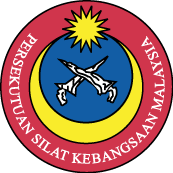 PERATURAN AMSelain daripada peraturan-peraturan yang terkandung, pertandingan ini akan dijalankan mengikut Undang-Undang dan Peraturan Pertandingan Pencak Silat Olahraga yang dikeluarkan oleh Persekutuan Pencak Silat Antarabangsa (PERSILAT) – Peraturan Baru 2013.Kejadian luar dugaan dan tidak dinyatakan dalam peraturan berkenaan akan diputuskan seperti berikut:-Semua kejadian am akan diputus berasaskan kepada PERATURAN AM.Sebarang perselisihan teknikal akan diputus berasaskan kepada Undang-Undang dan Peraturan Pertandingan Pencak Silat Olahraga yang dikeluarkan oleh Persekutuan Pencak Silat Antarabangsa (PERSILAT).Semua keputusan yang dibuat oleh Jawatankuasa Teknikal dan Pertandingan KEJOHANAN PENCAK SILAT PERINGKAT KEBANGSAAN  PIALA SERI PELANGI (TERBUKA MANJUNG BANDAR MARITIM DAN PELANCONGAN) 2014 adalah muktamat.TARIKH PERTANDINGAN12HB DISEMBER HINGGA 14HB. DISEMBER 2014TEMPAT PERTANDINGANPUSAT LATIHAN PENCAK SILAT, JEJAK ULUNG CHALET, BELAKANG BALAI POLIS KG. BHARU, KG. BHARU, AYER TAWAR, LUMUT, 32400 PERAK.PENYERTAANPenyertaan adalah terbuka kepada semua PERTUBUHAN SILAT DI MALAYSIA DAN PARA PESILAT JEMPUTAN SAMA ADA MEWAKILI PEJABAT PENDIDIKAN DAERAH MAHUPUN MEWAKILI MANA-MANA SEKOLAH KPM.Penyertaan daripada Persatuan Pencak Silat Sri Gayong Panglima Ulung, ialah;1. Persatuan Pencak Silat Sri Gayong Panglima Ulung Malaysia Negeri Perak,2. Persatuan Pencak Silat Sri Gayong Panglima Ulung Malaysia Negeri Selangor,3. Persatuan Pencak Silat Sri Gayong Panglima Ulung Malaysia Negeri Perlis,4. Persatuan Pencak Silat Sri Gayong Panglima Ulung Malaysia Negeri Terengganu.5. Persatuan Seni Silat Kuntau Tomoi, Pantai Remi, Negeri Perak.6. Lain-lain pasukan yang membuat penyertaan yang sah pada atau tidak lewat dari O5hb. Disember 2014.Setiap pasukan hanya boleh mendaftarkan satu (1) pasukan PUTRA dan satu  (1) pasukan PUTRI  :-PASUKAN REMAJAJumlah Pegawai/Peserta	- 29 Orang pesilat 1 orang pengurus pasukan dan 1 orang Jurulatih putera dan 1 orang jurulatih puteri.Pihak Penganjur tidak akan bertanggungjawab ke atas sebarang                          pembiayaan kepada pasukan yang menghantar peserta.KELAYAKAN PESERTAHanya peserta yang berumur  genap  atau lebih 14 tahun  hingga 17 tahun  sahaja yang layak didaftarkan oleh sesuatu pasukan untuk peserta silat Olahraga dan hingga umur 19 tahun bagi mana-mana peserta silat seni.Setiap peserta yang menyertai Kejohanan ini mestilah yang didaftarkan oleh kontinjen melalui Borang Daftar Pasukan. Jika nama peserta yang mengambil bahagian tiada di dalam Borang Daftar Pasukan maka penyertaan peserta tersebut akan dibatalkan.Pertukaran peserta boleh dibuat oleh pengurus pasukan semasa pendaftaran kontinjen pada hari mendaftar tetapi sebelum mesyuarat pengurus pasukan dijalankan.Hanya peserta bertaraf Warganegara Malaysia sahaja yang layak didaftarkan dan bertanding sebagai atlit pasukan masing-masing. Sekiranya ada mana-mana pasukan yang mendaftarkan atlit bukan Warganegara Malaysia maka penyertaan peserta tersebut mesti mendapat kelulusan pihak urusetia yang dilantik.WANG PENYERTAANSetiap pasukan akan dikenakan wang penyertaan RM15.00 bagi setiap pesilat dan kelas/ kategori (Tanpa penginapan dan makan)MESYUARAT PENGURUS PASUKANMesyuarat Pengurus Pasukan akan diadakan sebelum pertandingan pertama dijalankan sebagaimana ketentuan/ panggilan pihak urusetia pada awal hari pertama : 12hb.Disember 2014, jam 7.30 pagi-8.30pagi.Senarai peserta yang disahkan semasa Taklimat Pengurus Pasukan adalah muktamat. KELAS-KELAS YANG DIPERTANDINGKANKategori PutraKategori Putri*Sila rujuk Borang Daftar Pasukan untuk Maklumat Lanjut.PEMERIKSAAN KESIHATANSemua pesilat mestilah disahkan sihat dan layak bertanding oleh Pegawai Perubatan. Surat akuan sihat, cergas dan layak bertanding oleh Pegawai Perubatan hendaklah dikemukakan kepada Urus Setia KEJOHANAN PENCAK SILAT PERINGKAT KEBANGSAAN  PIALA SERI PELANGI (TERBUKA MANJUNG BANDAR MARITIM DAN PELANCONGAN) 2014 semasa mendaftar. Pihak Penganjur tidak akan menyediakan Pegawai Perubatan untuk tujuan tersebut. Pesilat yang gagal mengemukakan surat akuan sihat, cergas dan layak bertanding daripada Pegawai Kesihatan tidak layak menyertai Kejuaraan ini.TIMBANG PERTAMA &TIMBANG-ULANGTIADA  PENIMBANGAN DILAKUKAN  SEMASA PENDAFTARAN. TIMBANG HANYA DILAKUKAN SEMASA PERTANDINGAN  DIMULAKAN 15 minit sebelum bertanding pesilat putra/putri dengan memakai pakaian pencak silat lengkap bertanding tanpa body protektor. Walaubagaimanapun keputusan mesyuarat Pengurus boleh terpakai jika persetujuan dicapai untuk sekali timbang permulaan sahaja dan tiada timbang ulang.TOLERANSI BERAT BADAN 0.5 KGPAKAIAN SILATSemasa bertandingSetiap pesilat hendaklah memakai pakaian seragam silat berwarna hitam dengan potongan melayu.Setiap pesilat hendaklah memakai pelindung kemaluan yang diperbuat daripada bahan plastic atau bahan yang dibenarkan oleh urusetia.Setiap pesilat hendaklah memakai pelindung badan.Pelindung sendi yang nipis (ada sponge) hanya satu lapis sahaja dengan bersesuaian pada fungsinya. Pelindung sendi dibenar dengan kelulusan PESAKA MALAYSIA dan dibenarkan oleh Ketua Teknikal Deligat.KAEDAH PERTANDINGANSilat Olahraga (Tanding)Pertandingan ini dijalankan mengikut Undang-Undang dan Peraturan Pertandingan Pencak Silat Olahraga yang dikeluarkan oleh Persekutuan Pencak Silat Antarabangsa (PERSILAT) – Peraturan Baru 2012Pertandingan akan dijalankan secara Kalah-Mati dan setiap perlawanan akan mengandungi dua (2) pusingan di peringkat awal hingga separuh akhir. Pertandingan akan mengandungi tiga (3) pusingan di peringkat Akhir . Tempoh setiap pusingan adalah dua (2)minit dan masa rehat di antara pusingan adalah satu (1) minit.Setelah pesilat disahkan layak bertanding dalam kategori yang ditentukan mengikut berat badannya, maka ia akan diundi menentukan jadual perlawanan dalam kategori itu.Semua pesilat hendaklah melaporkan diri di gelanggang pertandingan iaitu lima belas (15) minit sebelum pertandingan dimulakan. Jika gagal hadir selepas panggilan yang ketiga oleh Ketua Pertandingan, peserta yang berkenaan akan dikira kalah dan kemenangan akan diberikan kepada pihak lawannya.Silat SeniPertandingan ini dijalankan mengikut Undang-Undang dan Peraturan Pertandingan Pencak Silat Olahraga – Peraturan Baru 2012 yang dikeluarkan oleh Persekutuan Pencak Silat Antarabangsa (PERSILAT) dan Persekutuan Silat Kebangsaan Malaysia (PESAKA) termasuk pindaan-pindaan yang dibuat.*Seni Silat Sekolah Rendah mengikut format Kementerian Pendidikan Malaysia (KPM).MASA SETIAP KATEGORIBagikategori Solo Kreatif, Jurus Tunggal, Ganda dan Regu masa peragaan adalah sepertiberikut:-Masa persembahan(3minit)Setiap peserta yang telah mendapat undian untuk memperaga permainan	 tetapi	tidak hadir setelah dipanggil sebanyak tiga (3) kali oleh Ketua Pertandingan maka akan dikira undur diri kecuali terdapat masalah atau kesilapan teknik atau kesilapan daripada Pihak Penganjur atau Pegawai Teknikal maka Pihak Penganjur atau Pegawai Teknikal boleh membuat keputusan untuk kebaikan kedua pihak tetapi sekiranya kategori yang dipertandingkan itu berakhir dan keputusan telah dibuat maka keputusan tersebut tidak boleh dipertikaikan.SINOPSIS PERMAINANSetiap pengurus pasukan atau jurulatih pasukan diminta untuk mengemukakan synopsis permainan pesilat mereka sekiranya ada berlaku	jatuhan senjata yang telah dirancang kepada Ketua Pertandingan dengan mengisi boring synopsis yang disertakan.JATUHAN SENJATA DAN AKSESORIBagi kategori Jurus Tunggal dan Ganda sekiranya senjata yang digunakan oleh peserta tersebut jatuh dan bukan seperti didalam synopsis yang  dikemukakan oleh pengurus atau jurulatih maka akan ditolak markah.Dalam aspek aksesori jatuh bagi kategori ganda adalah dimaafkan seperti kejatuhan	tengkolok. Untuk kategori Jurus Tunggal dan Regu akan ditolak markah diatas setiap jatuhan.SENJATAKategori Jurus TunggalPisau Panjang (Golok atau Parang) berukuran 30-40cm.Toya/Tongkat (Rod) diperbuat daripada rotan ukuran panjang 150–180cm dan diameter 2cm (-5,-3cm).KategoriGandaDisamping  senjata yang sama spesifikasinya seperti Jurus Tunggal  (Pisau Panjang/Golok dan Toya/Tongkat	(2jenissenjata) ,bagi kategori Ganda, diwajibkan menambah satu lagi senjata nusantara iaitu pilihan daripada 4 senjata : keris, pisau, celurit dan tekpi seperti yang dinyatakan di dalam Peraturan Pertandingan Persekutuan Pencak Silat Antarabangsa 2012Pihak pengurus pasukan atau jurulatih hendaklah mengemukakan senjata dan mendapat pengiktirafan taraf senjata tersebut daripada pihak Ketua Pertandingan silat seni semasa mesyuarat pengurus pasukan atau taklimat silat seni diadakan. Sekiranya pihak ketua pertandingan menolak 	taraf senjata tersebut maka pihak	pengurus	ataujurulatih hendaklah memastikan bahawa peserta tidak menggunakan senjata tersebut semasa pertandingan. Sekiranya perkara ini  berlaku maka penyertaan peserta tersebut boleh ditolak oleh pihak Ketua Pertandingan.Pertandingan Kategori Ganda hendaklah mengikut peraturan PERSILAT .MUZIK SILATTiada muzik silat untuk semua kategori kecuali Solo kreatif dan Sekolah Rendah (KPM). Pasukan dikehendaki membawa sendiri pasukan muzik (tanggungan kos oleh pasukan berkenaan bukan tanggungjawab urusetia) dan boleh membawa cd Muzik Silat untuk menjimatkan kos.PAKAIAN SILATSemua peserta yang menyertai pertandingan Silat Seni (Tunggal dan Regu) diwajibkan memakai pakaian sepertimana peraturanPERSILAT.Pakaian untuk Kategori Ganda adalah mengikut pilihan masing-masing tetapi mestilah bercirikan pakaian Melayu Nusantara.Apa- apa yang tidak terkandung di dalam peraturan pertandingan tersebut akan diputuskan oleh Jawatankuasa Pertandingan.Pegawai Teknikal akan memberikan taklimat mengenai undang- undang kepada semua pegawai pasukan sebelum hari pertandingan dimulakan.PEGAWAI, WASIT DAN JURI PERTANDINGANUrusetia akan melantik Ketua Teknikal Delegat, Pengarah Pertandingan, Ketua Pertandingan, Dewan Wasit/Juri, dan Wasit/Juri.Setiap pertandingan dikendalikan oleh pegawai-pegawai yang diiktiraf oleh KEJOHANAN PENCAK SILAT PERINGKAT KEBANGSAAN  PIALA SERI PELANGI (TERBUKA MANJUNG BANDAR MARITIM DAN PELANCONGAN) 2014.Semua keputusan yang dibuat oleh Pengadil-Pengadil/Juri/Wasit adalah muktamad.BANTAHAN/TATATERTIBSemua pasukan boleh membuat bantahan. Hanya Pengurus Pasukan sahaja dibenarkan membuat bantahan. Bantahan hendaklah dibuat secara bertulis dengan disertakan dengan wang bantahan sebanyak RM 200.00 (Ringgit Malaysia: Dua Ratus Sahaja).Setiap bantahan hendaklah dihantar kepada Ketua Pertandingan dalam masa sepuluh (10) minit selepas keputusan diumumkan.Wang bantahan akan luput jika bantahan yang dikemukakan itu didapati tidak wajar.Keputusan Ketua Pertandingan dan Dewan Wasit/Juri adalah muktamad.KESELAMATAN DAN GANTIRUGISetiap pasukan yang menyertai KEJOHANAN PENCAK SILAT PERINGKAT KEBANGSAAN  PIALA SERI PELANGI (TERBUKA MANJUNG BANDAR MARITIM DAN PELANCONGAN) 2014 ini digalakkan mengambil insurans perlindungan sendiri.KEKECOHANJawatankuasa Pengelola akan membatalkan penyertaan mana-mana pasukan yang melanggar etika seperti membuat kekecohan dengan menganggu proses perjalanan KEJOHANAN PENCAK SILAT PERINGKAT KEBANGSAAN  PIALA SERI PELANGI (TERBUKA MANJUNG BANDAR MARITIM DAN PELANCONGAN) 2014 atau menyerang wasit/juri atau apa-apa perkara yang difikirkan boleh merosakkan perjalanan KEJOHANAN PENCAK SILAT PERINGKAT KEBANGSAAN  PIALA SERI PELANGI (TERBUKA MANJUNG BANDAR MARITIM DAN PELANCONGAN) 2014 keseluruhannya. Surat akujanji akan ditandatangani oleh Pengurus Pasukan di dalam mesyuarat Pengurus Pasukan.Pihak Penganjur mempunyai kuasa membatalkan penyertaan satu-satu pasukan jika didapati seseorang dikalangan mereka boleh memudaratkan Kejuaraan dan Pasukan.PENANGGUHANTarikh, tempat dan masa pertandingan yang telah ditetapkan oleh Urus Setia KEJOHANAN PENCAK SILAT PERINGKAT KEBANGSAAN  PIALA SERI PELANGI (TERBUKA MANJUNG BANDAR MARITIM DAN PELANCONGAN) 2014 adalah sama sekali tidak boleh ditangguh atau diubah.Jawatankuasa Pengelola mempunyai kuasa untuk menangguh atau mengubah sesuatu pertandingan tanpa dengan terlebih dahulu diberitahu kepada Pengurus-Pengurus Pasukan.Meminda tarikh, tempat dan  masa jika difikirkan perlu dan apa- apa yang berkenaan dengan peraturan tetapi tidak dinyatakan di dalam peraturan ini maka Pihak Penganjur mempunyai kuasa untuk menentukan kedudukan dan keputusan sesuatu perkara tersebut.HADIAH- HADIAHPingat-pingat REMAJA akan dihadiahkan seperti berikut:-KATEGORI PUTRAKATEGORI PUTRI17.2	Pihak penganjur boleh menyediakan (jika mampu) hadiah tambahan kepada :-12.2.1	Pesilat Putra Terbaik	-	1 orang12.2.2	Pesilat Putri Terbaik	-	1 orang12.2.3	Juara Keseluruhan		-	1 pasukanBORANG PENYERTAAN DAN SALINAN KAD PENGENALANBorang penyertaan yang lengkap diisi besertakan salinan kad pengenalan hendaklah dihantar kepada urus setia sebelum atau pada tarikh yang telah ditetapkan.Semua borang penyertaan hendaklah dihantar ke alamat seperti di lampiran.KEMUDAHAN	Sijil Penyertaan.Urus setia tidak menyediakan kemudahan penginapan,                                                                                                                                                                                                             pengangkutan pergi dan balik untuk setiap pasukan.Makan minum adalah tanggung jawab pasukan/ persatuan sendiri.PERKARA AMTarikh, masa dan tempat melapor diri serta undian adalah seperti berikut :-Tarikh		:	11  hb Disember   2014Masa		:	10.00-11.00 malam  (pendaftaran)			11.30 malam (taklimat dan undian)Tempat	:	Jejak Ulung Chalet, Kg. Bharu, Perak.( contact number: 013-486 5919 )URUSETIA PROGRAMBorang Penyertaan hendaklah dihantar ke alamat seperti dibawah dan sebarang pertanyaan seterusnya sila hubungi urusetia program.Urusetia,KEJOHANAN PENCAK SILAT PERINGKAT KEBANGSAAN  PIALA SERI PELANGI (TERBUKA MANJUNG BANDAR MARITIM DAN PELANCONGAN) 2014, Jejak Ulung Chalet, Belakang Balai Polis Kg. Bharu, Ayer Tawar, Lumut, 32400 Perak.(u.p : ZUBAIDILLAH BIN SULAIMAN)HP	:  013-486 5919EMEIL : jujur_baik@yahoo.com23.0 	KESIMPULAN23.1 	Kejohanan ini diharapkan dapat memberi satu suntikan semangat di kalangan peserta di dalam membentuk satu pasukan yang mantap dari segi mental, fizikal dan spiritual yang tinggi pada bagi pesilat disamping memilih pesilat yang berkaliber dan bersemangat jitu. Kejohanan dan Pertandingan ini merupakan persahabatan untuk mengeratkan siratulrahim antara pesilat dan persatuan-persatuan silat.23.2	Kejohanan ini diharap akan menjadikan Daerah Manjung mampu mengurus dan mengelola Kejohanan bertaraf Antarabangsa di kemudian hari.23.3	Kejohanan ini juga berusaha menghubungkan pemimpin dengan masyarakat dan pesilat mampu menjadi atlet yang berwibawa untuk diri, daerah, negeri dan Negara.KEJOHANAN PENCAK SILAT PERINGKAT KEBANGSAAN  PIALA SERI PELANGI (TERBUKA MANJUNG BANDAR MARITIM DAN PELANCONGAN) 2014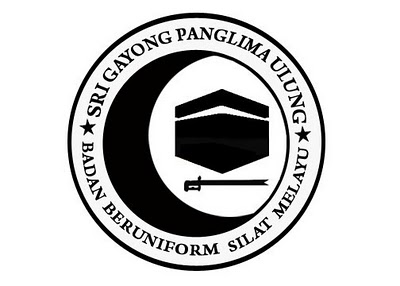 KEJOHANAN PENCAK SILAT PERINGKAT KEBANGSAAN PIALA SERI PELANGI(Terbuka Manjung Bandar Maritim Dan Pelancongan)PADA 12-14HB DISEMBER 2014ANJURAN PERSATUAN PENCAK SILAT SRI GAYONG PANGLIMA ULUNG MALAYSIA DAN PEJABAT PENDIDIKAN MANJUNG.website:  www.panglimaulung.comDENGAN KERJASAMA- PERSEKUTUAN SILAT KEBANGSAAN NEGERI PERAK ( BARU)-MAJLIS  SUKAN NEGERI PERAK-JABATAN BELIA DAN SUKAN DAERAH MANJUNG-PERSATUAN  PENCAK SILAT SRI GAYONG PANGLIMA ULUNG MALAYSIA DAERAH MANJUNGTARIKH12HB DISEMBER HINGGA 14HB DISEMBER 2014BERTEMPAT PUSAT LATIHAN PENCAK SILAT, JEJAK ULUNG CHALET, BELAKANG BALAI POLIS KG. BHARU, KG. BHARU, AYER TAWAR, LUMUT, 32400 PERAKPASUKAN PUTRAPASUKAN PUTRIPengurus Pasukan11Jurulatih11Tanding105Tunggal11Ganda22Regu33Solo Kreatif11JUMLAH17 orang12 orangBILSILAT OLAHRAGABILSILAT SENI1Kelas  ‘A’  39 kg – 42 kg14Solo kreatif2Kelas  ‘B’  42 kg – 45kg15Ganda3Kelas  ‘C’  45 kg – 48 kg16Regu-17Tunggal4Kelas  ‘D’  48 kg – 51 kgTambahan5Kelas  ‘E’  51 kg  – 54 kg18Seni Tari SR (KPM)6Kelas  ‘F’  54 kg –  57 kg19Tempur SR (KPM)7Kelas  ‘G’  57 kg – 60kg8Kelas  ‘H’  60kg – 63 kg9Kelas  ‘I’   63 kg – 66 kg10Bebas 75kg  ke atasBILSILAT OLAHRAGABILSILAT SENI1Kelas  ‘A’  39 kg – 42 kg10Solo kreatif 2Kelas  ‘B’  42 kg – 45kg11Ganda3Kelas  ‘C’  45 kg – 48 kg12Regu4Kelas  ‘D’  48 kg – 51 kg13Tunggal5Kelas  ‘E’  51 kg  – 54 kg14TambahanSeni Tari SR (KPM)15TambahanTempur SR (KPM)BILSILAT OLAHRAGAPINGATEMASPERAKGANGSA1Kelas  ‘A’  39 kg – 42 kg112Kelas  ‘B’  42 kg – 45kg113Kelas  ‘C’  45 kg – 48 kg114Kelas  ‘D’  48 kg – 51 kg115Kelas  ‘E’  51 kg  – 54 kg116Kelas  ‘F’  54 kg –  57 kg117Kelas  ‘G’  57 kg – 60kg118Kelas  ‘H’  60kg – 63 kg119Kelas  ‘I’   63 kg – 66 kg1110Kelas Bebas 75 kg ke atas1111Solo Tunggal1112Solo kreatif1113Ganda1 (2)1 (2)14Regu1 (3)1 (3)JUMLAH17 17BILSILAT OLAHRAGAPINGATEMASPERAKGANGSA1Kelas  ‘A’  39 kg – 42 kg112Kelas  ‘B’  42 kg – 45kg113Kelas  ‘C’  45 kg – 48 kg114Kelas  ‘D’  48 kg – 51 kg115Kelas  ‘E’  51 kg  – 54 kg116Solo Kreatif117Solo Tunggal118Ganda1 (2)1 (2)9Regu1 (3)1 (3)JUMLAH1212